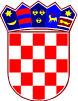   REPUBLIKA HRVATSKAVARAŽDINSKA ŽUPANIJA           GRAD IVANEC      GRADSKO VIJEĆEKLASA: 810-01/21-01/29URBROJ: 2186/12-02/03-21-3Ivanec,   16. prosinca 2021.  	Temeljem članka 17., stavka 1. Zakona o sustavu civilne zaštite („Narodne novine“, broj 82/15, 118/18, 31/20, 20/21), članka 48. Pravilnika o nositeljima, sadržaju i postupcima izrade planskih dokumenata u civilnoj zaštiti te načinu informiranja javnosti u postupku njihovog donošenja („Narodne novine“, broj 66/21) te članka 35. Statuta Grada Ivanca („Službeni vjesnik Varaždinske županije“ br. 21/09, 12/13, 23/13 – pročišćeni tekst, 13/18, 08/20, 15/21, 38/21), Gradsko vijeće Grada Ivanca na 9. sjednici, održanoj 16. prosinca 2021. godine, usvajaPLAN RAZVOJA sustava civilne  zaštite na području grada Ivanca za 2022. godinus trogodišnjim financijskim učincimaUVODCivilna zaštita je sustav organiziranja sudionika, operativnih snaga i građana za ostvarivanje zaštite i spašavanja ljudi, životinja, materijalnih i kulturnih dobara i okoliša u velikim nesrećama i katastrofama i otklanjanja posljedica terorizma i ratnih razaranja.Grad Ivanec obavezan je organizirati poslove iz svog samoupravnog djelokruga koji se odnose na planiranje, razvoj, učinkovito funkcioniranje i financiranje sustava civilne zaštite.Člankom 17. stavak 1. Zakona o sustavu civilne zaštite („Narodne novine“, broj 82/15, 118/18, 31/20) (u daljnjem tekstu: Zakon), definirano je da predstavničko tijelo na prijedlog izvršnog tijela jedinica lokalne i područne (regionalne) samouprave u postupku donošenja proračuna razmatra i usvaja godišnju analizu stanja i godišnji plan razvoja sustava civilne zaštite s financijskim učincima za trogodišnje razdoblje te smjernice za organizaciju i razvoj sustava koje se razmatraju i usvajaju svake četiri godine.Planom razvoja sustava civilne zaštite na području grada Ivanca implementiraju se ciljevi postavljeni Smjernicama za organizaciju i razvoj sustava civilne zaštite Grada Ivanca za razdoblje od 2020. do 2023. godine („Službeni vjesnik Varaždinske županije“, broj 83/19).PLANSKI DOKUMENTIPopis planskih dokumenata i odluka u području civilne zaštite, koje je Grad Ivanec obavezan izraditi i usvojiti u 2022. godini navedeni je u sljedećoj tablici.Tablica 1. Popis planskih dokumenata i odluka za izradu u 2022. godiniVOĐENJE I AŽURIRANJE BAZE PODATAKA O PRIPADNICIMA, SPOSOBNOSTIMA I RESURSIMA OPERATIVNIH SNAGA SUSTAVA CIVILNE ZAŠTITEMjere i aktivnosti u sustavu civilne zaštite na području grada Ivanca provode sljedeće operativne snage sustava civilne zaštite:Stožer civilne zaštite, Vatrogasna zajednica Grada Ivanca, Gradsko društvo Crvenog križa Ivanec,HGSS – Stanica Varaždin, povjerenici civilne zaštite i njihovi zamjenici, koordinatori na lokaciji,pravne osobe u sustavu civilne zaštite,udruge.Grad Ivanec sukladno Pravilniku o vođenju evidencije pripadnika operativnih snaga sustava civilne zaštite („Narodne novine“, broj 75/16), osigurava uvjete za vođenje i ažuriranje baze podataka o pripadnicima, sposobnostima i resursima operativnih snaga sustava civilne zaštite .Evidencija se ustrojava i kontinuirano ažurira za:članove Stožera civilne zaštite,povjerenike civilne zaštite i njihove zamjenike,koordinatore na lokaciji,pravne osobe od interesa za sustav civilne zaštite.Grad Ivanec dužan je podatke o vrstama i broju pripadnika operativnih snaga zaprimljene od strane operativnih snaga i podatke koje su u obvezi izraditi samostalno dostaviti Varaždinskoj županiji.Nositelj i izrađivač: Grad Ivanec Rok dostave podataka: prema roku određenom od strane Varaždinske županijeKontakt podatke operativnih snaga sustava civilne zaštite Grada Ivanca (adrese, fiksni i mobilni telefonski brojevi) u planskim dokumentima potrebno je kontinuirano ažurirati.OPERATIVNE SNAGE SUSTAVA CIVILNE ZAŠTITESTOŽER CIVILNE ZAŠTITEStožer civilne zaštite Grada Ivanca osnovan je Odlukom gradonačelnika o osnivanju i imenovanju načelnika, zamjenika načelnika i članova Stožera civilne zaštite Grada Ivanca („Službeni vjesnik Varaždinske županije“, broj 56/21). Stožer civilne zaštite Grada Ivanca sastoji se od načelnika Stožera, zamjenika načelnika Stožera i 7 članova.Stožer civilne zaštite Grada Ivanca potrebno je: upoznati s Revizijom Procjene rizika od velikih nesrećaNositelj: Grad IvanecIzvršitelj: načelnik Stožera civilne zaštite i zamjenik načelnika Stožera civilne zaštiteRok:  ožujak 2022. godineupoznati s Planom djelovanja civilne zaštite Nositelj: Grad IvanecIzvršitelj: načelnik Stožera civilne zaštite i zamjenik načelnika Stožera civilne zaštiteRok:  rujan 2022. godineZa članove Stožera civilne zaštite Grada Ivanca koji se još nisu osposobili sukladno Zakonu potrebno je provesti osposobljavanje. Nositelj: MUP – Ravnateljstvo civilne zaštite Rok izvršenja: U roku od godinu dana od dana imenovanjaVATROGASNA ZAJEDNICA GRADA IVANCANa području grada Ivanca djeluje Vatrogasna zajednica Grada Ivanca u koju je udruženo 6 dobrovoljnih vatrogasnih društava:  DVD Ivanec, DVD Salinovec, DVD Margečan, DVD Radovan, DVD Gačice, DVD Bedenec.U cilju spremnosti i brzog djelovanja u 2022. godini, Vatrogasna zajednica Grada Ivanca planira provoditi sljedeće aktivnosti:osposobljavanja i školovanja:osposobljavanja za zvanja u vatrogastvu: vatrogasac, vatrogasac I. klase, vatrogasni dočasnik, vatrogasni dočasnik I. klase, vatrogasni časnik, vatrogasni časnik I. klase,osposobljavanje vatrogasaca za vođenje i zapovijedanje prilikom većih intervencija (VIZ),polaganje stručnog ispita za vatrogasce s posebnim ovlastima i odgovornostima,piloti bespilotne letjelice – drona,aparati za zaštitu dišnih organa,spašavanje pri tehničkim intervencijama,spašavanje iz ruševina,gašenje šumskih požara i prijevoz helikopterom,gašenje i spašavanje u zatvorenom prostoru,strojar,radionice pripadnika vatrogasnih postrojbi, policije i HGSS-a vezano uz traganja i spašavanja,radionica vatrogasnih postrojbi i policije na temu osiguranje mjesta prometne nesreće,odrađivanje vježba i taktičkih zadatakaodržavanje taktičkih zadataka i vježbi evakuacije i spašavanja u osnovnim i područnim školama na području grada Ivanca,održavanje taktičkih zadataka kod pravnih osoba na području grada Ivanca,združena vježba na „Ivančici“ (VZG Ivanec i VZ Krapinsko-zagorske županije),ostale preventivne aktivnostisuradnja s medijima i promoviranje vatrogastva,edukacija mladih – vrtići, osnovne i srednja škola.Vrijeme planiranih aktivnosti: tijekom cijele godine ovisno o situaciji s koronavirusom, tečajevi i osposobljavanja su predviđena za proljeće i jesen, taktički zadaci i vježbe za ljetoPredviđena sredstva: cca 50.000,00 kuna (za osposobljavanje i školovanje)Oprema koja nedostaje, a bila bi nužna u provođenju akcija civilne zaštite: prijenosni reflektor (rasvjetni stup) za osvjetljivanje mjesta intervencije (5 kom),ručne svjetiljke (30 kom),vitlo za tehničko vozilo,TETRA prijenosna radio stanica (8 kom),spinalna daska (6 kom),prijenosni monitor za gašenje,podupirači na izvlačenje (min 10 kom),oplate (min 20 kom).GRADSKO DRUŠTVO CRVENOG KRIŽA IVANECGradsko društvo crvenog križa Ivanec u cilju spremnosti za angažiranjem u provođenju mjera civilne zaštite u 2022. godini planira:nabavka opreme razvoj Tima podrške,osnivanje Interventnog tima i opremanje istog, edukacija i uvježbavanje volontera za pripremu i djelovanje u katastrofama.Vrijeme planiranih aktivnosti: tijekom 2022. godinePredviđena sredstva: oko 30.000,00 kunaGradskom društvu Crvenog križa Ivanec prvenstveno nedostaje adekvatan skladišni prostor. Od opreme koja bi bila nužna u provođenju mjera civilne zaštite, nedostaje:agregat 5 KW  1 kom,ručne svjetiljke – 10 kom, kacige – 8 kom,radiostanice – 6 kom,reflektori mali i veliki – 2 kom.HGSS – STANICA VARAŽDINHrvatska gorska služba spašavanja – Stanica Varaždin u cilju spremnosti za angažiranjem u provođenju mjera civilne zaštite u 2022. godini planira provoditi:uključivanje novih suradnika u rad Stanice, vježbe: ljetne i zimske tehnike spašavanja, tehnike spašavanja iz speleoloških objekata, vježbe potražnog tipa, vježbe kondicijsko-orijentacijskog tipa, priprema staničnih kandidata za pristupanje ispitu za gorskog spašavatelja te tehničkim tečajevima za obuku HGSS-a, redovna dežurstva na sportskim događajima u prirodi, pokazne vježbe spremnosti i tehnika, sudjelovanje na tečajevima od interesa za HGSS: planinarske škole, alpinističke škole, speleo škole - predavanja, prevencija, pokazne vježbe, predavanja i pokazne vježbe u sklopu raznih manifestacija i projekata od interesa za aktivnost HGSS-arad na mogućnostima financiranja, kao i samom pronalaženju adekvatnog prostora za rad Stanice (HGSS – Stanica Varaždin još uvijek nema vlastiti proctor, već je u najmu kod DVD-a Biškupec).Potrebe HGSS – Stanice Varaždin u svrhu povećanja operativnosti i učinkovitosti uključuju: adekvatan prostor za skladištenje opreme, održavanje sastanaka, održavanje internih edukacija i vježbi,povećanje proračuna – sredstava jedinica lokalne samouprave, nabava još jednog terenskog vozila,prodaja osobnog vozila (Škoda Roomster) zbog dotrajalosti,nabava dodatnih GPS uređaja snalaženje u prostoru i za potražne akcije,nabava razne tehnička oprema, koju treba mijenjati zbog dotrajalosti ili isteka sigurnosnog roka uporabe: užeta (statička, dinamička), sprave za kretanje po užetu i rad s užetom, medicinska oprema: medicinski ruksak, udlage raznih vrsta i namjena, osnovna oprema za pružanje prve pomoći,financijska sredstva za daljnju edukaciju članova: tečajevi zimskih i ljetnih tehnika spašavanja, tečaj spašavanja na divljim vodama, tečaj digitalne kartografije (poželjno je i sudjelovanje na tečajevima gorskih službi spašavanja u drugim zemljama, što je trenutno nemoguće zbog nedostatka financija) tekući troškovi održavanja i registracija vozila, troškovi putovanja i goriva, troškovi hrane i/ili smještaja na vježbama, akcijama i dežurstvima POVJERENICI CIVILNE ZAŠTITE I NJIHOVI ZAMJENICIOdlukom gradonačelnika o imenovanju povjerenika civilne zaštite i njihovih zamjenika („Službeni vjesnik Varaždinske županije“ broj 75/18), za područje grada Ivanca imenovana su 52 povjerenika civilne zaštite i 52 zamjenika povjerenika civilne zaštite.  Povjerenike civilne zaštite Grada Ivanca i njihove zamjenike potrebno je: upoznati s Revizijom Procjene rizika od velikih nesrećaNositelj: Grad IvanecIzvršitelj: načelnik Stožera civilne zaštite i zamjenik načelnika Stožera civilne zaštiteRok:  lipanj 2022. godineupoznati s Planom djelovanja civilne zaštite Nositelj: Grad IvanecIzvršitelj: načelnik Stožera civilne zaštite i zamjenik načelnika Stožera civilne zaštiteRok:  rujan 2022. godineKOORDINATORI NA LOKACIJIOdlukom načelnika Stožera civilne zaštite o imenovanju koordinatora na lokaciji Grada Ivanca (KLASA: 810-01/18-01/04, URBROJ:2186/12-02/02-18-2, od dana 15. listopada 2018. godine), imenovani su koordinatori na lokaciji koji će u slučaju velike nesreće i katastrofe koordinirati aktivnostima operativnih snaga sustava civilne zaštite na mjestu intervencije. Načelnik Stožera civilne zaštite Grada Ivanca će u skladu s Revizijom Procjene rizika od velikih nesreća imenovati koordinatore na lokaciji sukladno obrađenim rizicima. Nositelj: Grad IvanecIzvršitelj: načelnik Stožera civilne zaštite i zamjenik načelnika Stožera civilne zaštiteRok:  ožujak 2022. godinePRAVNE OSOBE OD INTERESA ZA SUSTAV CIVILNE ZAŠTITEOdlukom o određivanju pravnih osoba od interesa za sustav civilne zaštite Grada Ivanca („Službeni vjesnik Varaždinske županije“, broj 34/19), određene su sljedeće pravne osobe s ciljem priprema i sudjelovanja u otklanjanju posljedica katastrofa i velikih nesreća:  MIPCRO d.o.o., Dr. Adalberta Georgijevića 3, 42240 Ivanec,Ivkom d.d., Vladimira Nazora 96b, 42240 Ivanec,Veterinarska stanica Ivanec, Varaždinska 15, 42240 Ivanec,Srednja škola Ivanec, Eugena Kumičića 7, 42240 Ivanec,Osnovna škola „Ivana Kukuljevića Sakcinskog Ivanec“, Akademika Ladislava Šabana 17, 42240 Ivanec,Osnovna škola „Metela Ožegovića“ Radovan, Varaždinska 14, 42242 Radovan,SOLIDA d.o.o., Trg hrvatskih Ivanovaca 9, 42240 Ivanec.Grad Ivanec će nakon donošenja Revizije Procjene rizika od velikih nesreća, a po dobivenoj suglasnosti Ministarstva unutarnjih poslova, Ravnateljstva civilne zaštite, Područnog ureda civilne zaštite Varaždin donijeti novu Odluku o određivanju pravnih osoba od interesa za sustav civilne zaštite.Nositelj: Grad IvanecIzvršitelj: Gradsko vijeće Grada Ivanca Rok:  ožujak 2022. godineSukladno Pravilniku o nositeljima, sadržaju i postupcima izrade planskih dokumenata u civilnoj zaštite te načinu informiranja javnosti u postupku njihovog donošenja („Narodne novine“, broj 66/21), pravne osobe koje su Odlukom Gradskog vijeća određene od interesa za sustav civilne zaštite dužne su izraditi Operativni plan civilne zaštite. Operativnim planom pravne osobe razrađuju tko će provesti zadaće, kada, prije, za vrijeme ili neposredno nakon velike nesreće i katastrofe, s kojim resursima te tko je za organiziranje snaga i provođenja zadaća odgovoran.UDRUGENa području grada Ivanca djeluju udruge građana koje su sa svojim snagama i opremom  kojom raspolažu od značaja za sustav civilne zaštite: LU „Jelen“ Ivanec,LU „ Šumski zec“ Margečan.Udruge imaju obavezu dostaviti Gradu Ivancu sljedeće: kontakt podatke o odgovornoj osobi, broj operativnih članova, podatke o raspoloživim materijalno- tehničkim, sredstvima i spremnosti za operativno djelovanje. Rok: kontinuirano tijekom 2022. godine.SUSTAV UZBUNJIVANJA GRAĐANAU organizaciji civilne zaštite na području grada Ivanca, pored ostalih subjekata, telekomunikacijska podrška, odnosno sustav veza u kriznim situacijama, pokazao se vrlo bitnim čimbenikom kvalitetnog sustava civilne zaštite, stoga je potrebno:nastaviti rad na unaprjeđenju sustava uzbunjivanja stanovništva u slučaju velikih nesreća i katastrofa,provjeriti čujnost sirena na području grada.Izvršitelji: Operateri (vlasnici objekata s opasnim tvarima), MUP, VZG Ivanec i Grad Ivanec.FINANCIRANJE SUSTAVA CIVILNE ZAŠTITESukladno Zakonu, izvršno tijelo jedinice lokalne samouprave odgovorno je za osnivanje, razvoj i financiranje, opremanje, osposobljavanje  i uvježbavanje operativnih snaga. Prema tome, u Proračunu Grada Ivanca za 2022. godinu, u skladu s ostalim posebnim propisima, implementirat će se sljedeće stavke:Tablica 2. Financijska sredstva predviđena za provođenja zadaća civilne zaštite za trogodišnje razdobljeZAKLJUČAKDonošenjem Zakona i zakonskih akata proizlaze zadaće i okvirna dinamika provođenja poslova u sustavu civilne zaštite Grada Ivanca.U 2022. godini pokazuje se potrebnim nastaviti aktivni rad u usklađenju i unaprjeđenju sustava civilne zaštite Grada Ivanca i to posebice sljedećim aktivnostima: ažuriranjem postojećih planskih dokumenata, osposobljavanjem i opremanjem operativnih snaga sustava civilne zaštite,ažuriranjem podataka o operativnim snagama u sustavu civilne zaštite,osiguravanjem planiranih proračunskih sredstva za organizaciju i razvoj sustava civilne zaštite.PREDSJEDNIK GRADSKOG VIJEĆA                                                                                   GRADA IVANCA                                    Dalibor Patekar    NAZIV DOKUMENTANOSITELJ IZRADEIZRAĐIVAČROK IZRADEDONOSIOdluka o određivanju pravnih osoba od interesa za sustav civilne zaštiteGradonačelnikGrad Ivanec ožujak 2022.Gradsko vijećeOdluka o imenovanju koordinatora na lokacijiGradonačelnikGrad Ivanecožujak 2022.Načelnik Stožera civilne zaštitePlan djelovanja civilne zaštite GradonačelnikGrad Ivanecožujak 2022.GradonačelnikAnaliza stanja sustava civilne zaštite za 2022. godinuGradonačelnikGrad Ivanecprosinac 2022.Gradsko vijećeGodišnji plan razvoja sustava civilne zaštite za 2023. godinuGradonačelnikGrad Ivanecprosinac 2022.Gradsko vijećePlan vježbi civilne zaštite za 2023. GradonačelnikGrad Ivanecprosinac 2022. GradonačelnikIzrada elaborata za vježbu civilne zaštiteStožer civilne zaštiteUpravljačka skupina30 dana prije održavanja vježbe GradonačelnikNOSITELJ KORIŠTENJA FINANCIJSKIH SREDSTAVA IZ PRORAČUNAVISINA PLANIRANIH SREDSTAVA ZA 2022. GODINU S PROJEKCIJOM ZA 2023. I 2024. GODINUVISINA PLANIRANIH SREDSTAVA ZA 2022. GODINU S PROJEKCIJOM ZA 2023. I 2024. GODINUVISINA PLANIRANIH SREDSTAVA ZA 2022. GODINU S PROJEKCIJOM ZA 2023. I 2024. GODINUNOSITELJ KORIŠTENJA FINANCIJSKIH SREDSTAVA IZ PRORAČUNA2022.2023.2024.VZG Ivanec670.000,00670.000,00670.000,00GDCK Ivanec235.907,55235.907,55235.907,55HGSS – Stanica  Varaždin22.000,0022.000,0022.000,00Civilna zaštita35.000,0035.000,0035.000,00Udruge5.500,005.500,005.500,00UKUPNO968.407,55968.407,55968.407,55